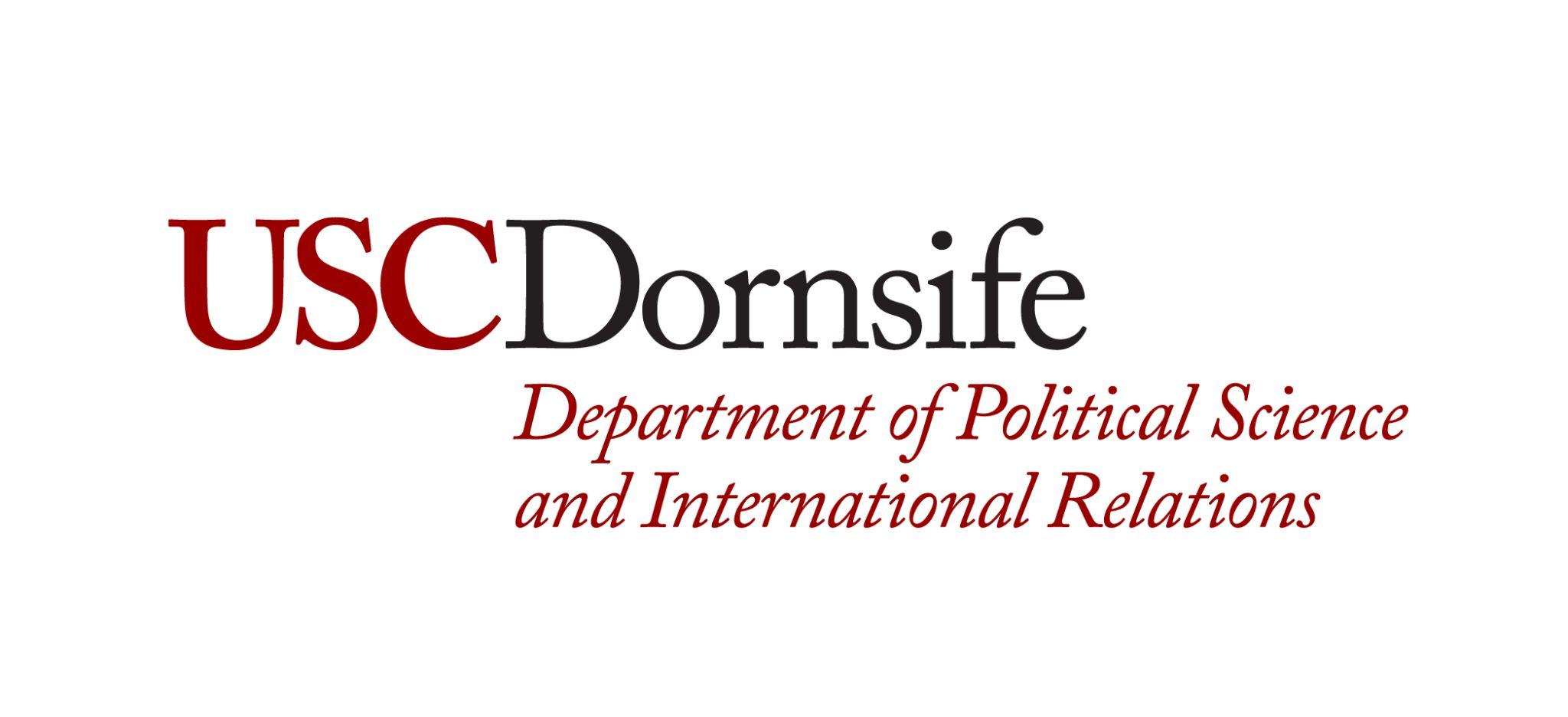 Department of Political Science and International Relations PhD Research Development Fund ApplicationSpring 2024To be eligible for consideration, students must meet the following criteria:  ∙ Current enrollment in the POIR PhD Program and be in Good Standing.∙ The research must take place during the Spring 2024 semester.To apply, students must submit the following:A completed application form cover page signed by yourself, your faculty advisor, and DGS.A short (500 words or less) statement indicating what you will use the funds for and how this is related to your overall educational goals.A summary of activities, budget, and timetable for carrying out the projectIf approved, funds will be distributed after proof of registration has been received, as well as a copy of the program.Student Name:                                                                                              USC ID: Permanent Address:                                                                                      Telephone Number:  Email:Cumulative GPA:                 		Major GPA:            PhD Start Term:                 PhD Anticipated Grad Term:Research Project You are Requesting Funding Award For:     Anticipated Research Budget:Have you requested funding from elsewhere to fund these activities? Please provide details.Name of Faculty Advisor:Student Signature:                                                                                            Date:  Faculty Signature:								Date:DGS Approval:								Date: